ASSOCIAÇÃO DOS TÉCNICOS AGRÍCOLAS DO BRASIL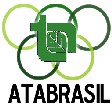 www.atabrasil.org.br - atabrasil@atabrasil.org.brFicha de Inscrição de Associado Pessoa FísicaDados PessoaisDados ResidenciaisDados Profissionais